ЛИТОВЕЗЬКА    СІЛЬСЬКА РАДАВОЛИНСЬКА ОБЛАСТЬ, ІВАНИЧІВСЬКИЙ     РАЙОНДев’ята  сесія восьмого скликанняР І Ш Е Н Н ЯВід 18 червня 2021 року                с.Литовеж                                      № 9/1Про затвердження порядку денногодев’ятої  сесії  Литовезької сільської ради    Відповідно до п.14 ст.46 Закону України  «Про місцеве самоврядування в Україні», Литовезька сільська рада ВИРІШИЛА:   Затвердити для розгляду дев’ятої  сесії Литовезької сільської ради восьмого скликання такий     Порядок денний:1.Про затвердження порядку денного дев’ятої сесії Литовезької сільської ради восьмого скликання.Доповідач: О.Л.Касянчук – сільський голова.2.Про затвердження плану роботи сільської ради на II півріччя  2021 року.Доповідач: М.М.Жукова - секретар ради.3. Про надання дозволу на розробку проєкту  землеустрою щодо відведення земельної ділянки у власність гр. Маматову Р.К. для ведення особистого селянського господарства за межами с.Заболотці.Доповідач: Б.Є.Кирпичов – начальник відділу земельних відносин, комунальної власності, містобудування, архітектури, соціально-економічного розвитку та інвестицій.4.Про надання дозволу на розробку проєкту  землеустрою щодо відведення земельної ділянки в постійне користування для облаштування зони відпочинку, дитячого майданчика, будівництво міні-футбольного поля, волейбольного майданчика, ставка, парку на території с.Біличі Литовезької сільської ради.Доповідач: Б.Є.Кирпичов – начальник відділу земельних відносин, комунальної власності, містобудування, архітектури, соціально-економічного розвитку та інвестицій.5. Про надання  дозволу на розробку проекту  землеустрою  щодо відведення земельної ділянки та передачу у постійне користування під будівництво  та обслуговування свердловини.Доповідач: Б.Є.Кирпичов – начальник відділу земельних відносин, комунальної власності, містобудування, архітектури, соціально-економічного розвитку та інвестицій.Про затвердження технічної документації із землеустрою щодо встановлення (відновлення) меж земельних ділянок в натурі на (місцевості) невитребуваних та не успадкованих земельних часток (паїв) та передачу їх оренду ДП «Агрофірма Луга-Нова» ПП «Універсам».Доповідач: Б.Є.Кирпичов – начальник відділу земельних відносин, комунальної власності, містобудування, архітектури, соціально-економічного розвитку та інвестицій.Про розірвання договору оренди земельної ділянки з гр. Райко М. Г. с.Заставне.Доповідач: Б.Є.Кирпичов – начальник відділу земельних відносин, комунальної власності, містобудування, архітектури, соціально-економічного розвитку та інвестицій.Про надання дозволу на виготовлення технічної документації із землеустрою щодо встановлення меж земельної ділянки в натурі (на місцевості) громадянці Данилюк Г.І. для ведення особистого селянського господарства (пай).Доповідач: Б.Є.Кирпичов – начальник відділу земельних відносин, комунальної власності, містобудування, архітектури, соціально-економічного розвитку та інвестицій.Про затвердження технічної документації із землеустрою щодо встановлення меж земельної ділянки в натурі (на місцевості) гр. Якубович П.Д. для ведення особистого селянського господарства (пай) за межами с.Заболотці.Доповідач: Б.Є.Кирпичов – начальник відділу земельних відносин, комунальної власності, містобудування, архітектури, соціально-економічного розвитку та інвестицій.Про затвердження технічної документації із землеустрою щодо встановлення (відновлення) меж земельної ділянки в натурі (на місцевості) гр. Свистун О.П. для будівництва та обслуговування житлового будинку, господарських будівель і споруд в межах с.Заболотці.Доповідач: Б.Є.Кирпичов – начальник відділу земельних відносин, комунальної власності, містобудування, архітектури, соціально-економічного розвитку та інвестицій.Про затвердження технічної документації із землеустрою щодо встановлення (відновлення) меж земельної ділянки в натурі (на місцевості) гр. Свистун О.П. для ведення особистого селянського господарства в межах с.Заболотці.Доповідач: Б.Є.Кирпичов – начальник відділу земельних відносин, комунальної власності, містобудування, архітектури, соціально-економічного розвитку та інвестицій.Про  затвердження технічної документації із землеустрою щодо встановлення (відновлення) меж земельної ділянки в натурі (на місцевості) гр. Левицькому Р.А. для ведення особистого селянського господарства в межах с.Заболотці.Доповідач: Б.Є.Кирпичов – начальник відділу земельних відносин, комунальної власності, містобудування, архітектури, соціально-економічного розвитку та інвестицій.13. Про затвердження технічної документації із землеустрою щодо встановлення (відновлення) меж земельної ділянки в натурі (на місцевості) гр. Кулініч О.М.  для ведення особистого селянського господарства в межах с.Заболотці.Доповідач: Б.Є.Кирпичов – начальник відділу земельних відносин, комунальної власності, містобудування, архітектури, соціально-економічного розвитку та інвестицій.14. Про затвердження технічної документації із землеустрою щодо встановлення (відновлення) меж земельної ділянки в натурі (на місцевості) гр. Кукобі Т.П.  для ведення особистого селянського господарства в межах с.Заболотці.Доповідач: Б.Є.Кирпичов – начальник відділу земельних відносин, комунальної власності, містобудування, архітектури, соціально-економічного розвитку та інвестицій.15.Про затвердження технічної документації із землеустрою щодо встановлення (відновлення) меж земельної ділянки в натурі (на місцевості) гр. Кукобі Т.П. для будівництва та обслуговування житлового будинку, господарських будівель і споруд в межах с.Заболотці.Доповідач: Б.Є.Кирпичов – начальник відділу земельних відносин, комунальної власності, містобудування, архітектури, соціально-економічного розвитку та інвестицій.16.Про затвердження технічної документації із землеустрою щодо встановлення (відновлення) меж земельної ділянки в натурі (на місцевості) (кад.№ 0721182400:08:000:0189) площею 77,8153 га. (кад.№ 0721182400:07:000:0049) площею 47,5924 га за межами с.Литовеж.Доповідач: Б.Є.Кирпичов – начальник відділу земельних відносин, комунальної власності, містобудування, архітектури, соціально-економічного розвитку та інвестицій.17.Про затвердження технічної документації із землеустрою щодо встановлення (відновлення) меж земельної ділянки в натурі (на місцевості) (кад.№ 0721182400:08:000:0149) площею 8,4757 га. за межами с.Литовеж.Доповідач: Б.Є.Кирпичов – начальник відділу земельних відносин, комунальної власності, містобудування, архітектури, соціально-економічного розвитку та інвестицій.18. Про затвердження технічної документації із землеустрою щодо встановлення (відновлення) меж земельної ділянки в натурі (на місцевості) (кад.№ 0721182400:03:000:0609) площею 4,6588 га. за межами с.Литовеж.Доповідач: Б.Є.Кирпичов – начальник відділу земельних відносин, комунальної власності, містобудування, архітектури, соціально-економічного розвитку та інвестицій.19.Про затвердження технічної документації із землеустрою щодо встановлення (відновлення) меж земельної ділянки в натурі (на місцевості) гр. Данилюк Г.І. для ведення особистого селянського господарства в межах с.Заболотці.Доповідач: Б.Є.Кирпичов – начальник відділу земельних відносин, комунальної власності, містобудування, архітектури, соціально-економічного розвитку та інвестицій.Про затвердження технічної документації із землеустрою щодо встановлення (відновлення) меж земельної ділянки в натурі (на місцевості) гр. Данилюк Г.І. для будівництва та обслуговування житлового будинку, господарських будівель і споруд в межах с.Заболотці.Доповідач: Б.Є.Кирпичов – начальник відділу земельних відносин, комунальної власності, містобудування, архітектури, соціально-економічного розвитку та інвестицій.Про затвердження технічної документації із землеустрою щодо встановлення (відновлення) меж земельної ділянки в натурі (на місцевості) гр. Давидовському О.В. для будівництва та обслуговування житлового будинку, господарських будівель і споруд в межах с.Литовеж.Доповідач: Б.Є.Кирпичов – начальник відділу земельних відносин, комунальної власності, містобудування, архітектури, соціально-економічного розвитку та інвестицій.22. Про затвердження технічної документації із землеустрою щодо встановлення (відновлення) меж земельної ділянки в натурі (на місцевості) для ведення особистого селянського господарства в межах с.Біличі.Доповідач: Б.Є.Кирпичов – начальник відділу земельних відносин, комунальної власності, містобудування, архітектури, соціально-економічного розвитку та інвестицій.23. Про затвердження технічної документації із землеустрою щодо встановлення (відновлення) меж земельної ділянки в натурі (на місцевості) для ведення особистого селянського господарства в межах с.Біличі.Доповідач: Б.Є.Кирпичов – начальник відділу земельних відносин, комунальної власності, містобудування, архітектури, соціально-економічного розвитку та інвестицій.24. Про затвердження проекту землеустрою щодо відведення  земельної ділянки у власність гр.Цюрику А.П. для індивідуального садівництва за межами с.Литовеж.Доповідач: Б.Є.Кирпичов – начальник відділу земельних відносин, комунальної власності, містобудування, архітектури, соціально-економічного розвитку та інвестицій.25. Про затвердження проекту землеустрою щодо відведення  земельної ділянки у власність гр.Ушаруку В.М. для індивідуального садівництва за межами с.Литовеж.Доповідач: Б.Є.Кирпичов – начальник відділу земельних відносин, комунальної власності, містобудування, архітектури, соціально-економічного розвитку та інвестицій.26. Про затвердження проекту землеустрою щодо відведення  земельної ділянки у власність гр. Ушарук Л.П. для індивідуального садівництва за межами с.Литовеж.Доповідач: Б.Є.Кирпичов – начальник відділу земельних відносин, комунальної власності, містобудування, архітектури, соціально-економічного розвитку та інвестицій.27. Про затвердження проекту землеустрою щодо відведення  земельної ділянки у власність гр.Смітюх Л.І. для індивідуального садівництва за межами с.Литовеж.Доповідач: Б.Є.Кирпичов – начальник відділу земельних відносин, комунальної власності, містобудування, архітектури, соціально-економічного розвитку та інвестицій.28.Про затвердження проекту землеустрою щодо відведення  земельної ділянки у власність гр.Середі І.Л. для індивідуального садівництва за межами с.Литовеж.Доповідач: Б.Є.Кирпичов – начальник відділу земельних відносин, комунальної власності, містобудування, архітектури, соціально-економічного розвитку та інвестицій.29.Про затвердження проекту землеустрою щодо відведення  земельної ділянки у власність гр.Матвійчуку І.О. для індивідуального садівництва за межами с.Литовеж.Доповідач: Б.Є.Кирпичов – начальник відділу земельних відносин, комунальної власності, містобудування, архітектури, соціально-економічного розвитку та інвестицій.30.Про затвердження проекту землеустрою щодо відведення  земельної ділянки у власність гр.Лесько І.М. для індивідуального садівництва за межами с.Литовеж.Доповідач: Б.Є.Кирпичов – начальник відділу земельних відносин, комунальної власності, містобудування, архітектури, соціально-економічного розвитку та інвестицій.31.Про затвердження проекту землеустрою щодо відведення  земельної ділянки у власність гр.Качко Л.В. для індивідуального садівництва за межами с.Литовеж.Доповідач: Б.Є.Кирпичов – начальник відділу земельних відносин, комунальної власності, містобудування, архітектури, соціально-економічного розвитку та інвестицій.32.Про затвердження проекту землеустрою щодо відведення  земельної ділянки у власність гр.Каменєву О.М.для індивідуального садівництва за межами с.Литовеж.Доповідач: Б.Є.Кирпичов – начальник відділу земельних відносин, комунальної власності, містобудування, архітектури, соціально-економічного розвитку та інвестицій.33.Про затвердження проекту землеустрою щодо відведення  земельної ділянки у власність гр.Жукову А.А.для індивідуального садівництва за межами с.Литовеж.Доповідач: Б.Є.Кирпичов – начальник відділу земельних відносин, комунальної власності, містобудування, архітектури, соціально-економічного розвитку та інвестицій.34.Про затвердження проекту землеустрою щодо відведення  земельної ділянки у власність гр.Гнатюку Ю.М.для індивідуального садівництва за межами с.Литовеж..Доповідач: Б.Є.Кирпичов – начальник відділу земельних відносин, комунальної власності, містобудування, архітектури, соціально-економічного розвитку та інвестицій.35.Про затвердження проекту землеустрою щодо відведення  земельної ділянки у власність гр.Бенедь Т.В. для індивідуального садівництва за межами с.Литовеж.Доповідач: Б.Є.Кирпичов – начальник відділу земельних відносин, комунальної власності, містобудування, архітектури, соціально-економічного розвитку та інвестицій.36.Про затвердження проєкту землеустрою щодо відведення  земельної ділянки у власність Михайлусю В.Л. для ведення особистого селянського господарства в межах с.Біличі.Доповідач: Б.Є.Кирпичов – начальник відділу земельних відносин, комунальної власності, містобудування, архітектури, соціально-економічного розвитку та інвестицій.37.Про затвердження проекту землеустрою щодо відведення  земельної ділянки у власність гр. Ячук І.М. для ведення особистого селянського господарства за межами с.Заставне..Доповідач: Б.Є.Кирпичов – начальник відділу земельних відносин, комунальної власності, містобудування, архітектури, соціально-економічного розвитку та інвестицій.38.Про затвердження проєкту  землеустрою щодо відведення  земельної ділянки у власність гр. Шницеру В.В. для ведення особистого селянського господарства в межах с.Заставне.Доповідач: Б.Є.Кирпичов – начальник відділу земельних відносин, комунальної власності, містобудування, архітектури, соціально-економічного розвитку та інвестицій.39.Про затвердження проєкту землеустрою щодо відведення  земельної ділянки у власність гр. Тимчуку О.М. для ведення особистого селянського господарства за межами с.Заставне.Доповідач: Б.Є.Кирпичов – начальник відділу земельних відносин, комунальної власності, містобудування, архітектури, соціально-економічного розвитку та інвестицій.40.Про затвердження проєкту землеустрою щодо відведення  земельної ділянки у власність гр. Парфенюку О.Є. для ведення особистого селянського господарства в межах с.Заболотці.Доповідач: Б.Є.Кирпичов – начальник відділу земельних відносин, комунальної власності, містобудування, архітектури, соціально-економічного розвитку та інвестицій.41.Про затвердження проєкту землеустрою щодо відведення  земельної ділянки у власність гр. Літвінчук А.І. для ведення особистого селянського господарства за межами с.Заболотці.Доповідач: Б.Є.Кирпичов – начальник відділу земельних відносин, комунальної власності, містобудування, архітектури, соціально-економічного розвитку та інвестицій.42.Про затвердження проєкту землеустрою щодо відведення  земельної ділянки у власність гр. Кохан В.С. для ведення особистого селянського господарства за межами с.Заболотці.Доповідач: Б.Є.Кирпичов – начальник відділу земельних відносин, комунальної власності, містобудування, архітектури, соціально-економічного розвитку та інвестицій.43.Про затвердження проєкту землеустрою щодо відведення  земельної ділянки у власність гр. Кохан В.М. для ведення особистого селянського господарства за межами с.Заболотці .Доповідач: Б.Є.Кирпичов – начальник відділу земельних відносин, комунальної власності, містобудування, архітектури, соціально-економічного розвитку та інвестицій.44.Про затвердження проєкту землеустрою щодо відведення  земельної ділянки у власність Корніюку Ю.С. для ведення особистого селянського господарства за межами с.Заболотці.Доповідач: Б.Є.Кирпичов – начальник відділу земельних відносин, комунальної власності, містобудування, архітектури, соціально-економічного розвитку та інвестицій.45.Про затвердження проєкту землеустрою щодо відведення  земельної ділянки у власність гр. Киричуку С.Г. для ведення особистого селянського господарства в межах с.Заболотці.Доповідач: Б.Є.Кирпичов – начальник відділу земельних відносин, комунальної власності, містобудування, архітектури, соціально-економічного розвитку та інвестицій.46.Про затвердження проєкту землеустрою щодо відведення  земельної ділянки у власність гр. Горбаню В.Р. для ведення особистого селянського господарства за межами с.Литовеж.Доповідач: Б.Є.Кирпичов – начальник відділу земельних відносин, комунальної власності, містобудування, архітектури, соціально-економічного розвитку та інвестицій.47.Про затвердження проєкту землеустрою щодо відведення  земельної ділянки у власність гр. Волкову М.М. для ведення особистого селянського господарства за межами с.Заставне.Доповідач: Б.Є.Кирпичов – начальник відділу земельних відносин, комунальної власності, містобудування, архітектури, соціально-економічного розвитку та інвестицій.48.Про затвердження проєкту землеустрою щодо відведення  земельної ділянки у власність гр. Бакушу В.В. для ведення особистого селянського господарства за межами с.Заболотці.Доповідач: Б.Є.Кирпичов – начальник відділу земельних відносин, комунальної власності, містобудування, архітектури, соціально-економічного розвитку та інвестицій.49.Про затвердження проєкту землеустрою щодо відведення  земельної ділянки у власність гр. Андрощуку О.В. для ведення особистого селянського господарства в межах с.Кречів.Доповідач: Б.Є.Кирпичов – начальник відділу земельних відносин, комунальної власності, містобудування, архітектури, соціально-економічного розвитку та інвестицій.50. Про затвердження проекту землеустрою щодо відведення  земельної ділянки, цільове призначення якої змінюється (кадастровий номер 071181800:06:000:0526) з метою продажу права оренди на земельну ділянку на земельних торгах Литовезькою сільською радою, для ведення товарного сільськогосподарського виробництва.Доповідач: Б.Є.Кирпичов – начальник відділу земельних відносин, комунальної власності, містобудування, архітектури, соціально-економічного розвитку та інвестицій.51.Про відновлення меж земельної ділянки в натурі (на місцевості)  комунальної власності загальною площею 12,9074 га за межами с.Заболотці Литовезької сільської ради.Доповідач: Б.Є.Кирпичов – начальник відділу земельних відносин, комунальної власності, містобудування, архітектури, соціально-економічного розвитку та інвестицій.52.Про відновлення меж земельної ділянки в натурі (на місцевості)  комунальної власності загальною площею 10,5871 га за межами с.Мовники Литовезької сільської ради.Доповідач: Б.Є.Кирпичов – начальник відділу земельних відносин, комунальної власності, містобудування, архітектури, соціально-економічного розвитку та інвестицій.53.Про вилучення земельної ділянки.Доповідач: Б.Є.Кирпичов – начальник відділу земельних відносин, комунальної власності, містобудування, архітектури, соціально-економічного розвитку та інвестицій.54.Про затвердження проекту землеустрою щодо відведення земельної ділянки комунальної власності площею 1,6864 га, кадастровий номер 0721181800:05:000:0249 розташованої за межами населених пунктів Литовезької сільської ради, Іваничівського району, Волинської області та продаж права оренди вищевказаної земельної ділянки з аукціону. Доповідач: Б.Є.Кирпичов – начальник відділу земельних відносин, комунальної власності, містобудування, архітектури, соціально-економічного розвитку та інвестицій.55.Про скасування рішення сільської ради.Доповідач: Б.Є.Кирпичов – начальник відділу земельних відносин, комунальної власності, містобудування, архітектури, соціально-економічного розвитку та інвестицій.56.Про прийняття земельної ділянки сільськогосподарського призначення у комунальну власність Литовезької сільської ради.Доповідач: Б.Є.Кирпичов – начальник відділу земельних відносин, комунальної власності, містобудування, архітектури, соціально-економічного розвитку та інвестицій.57.Про передачу у власність гр. Дмитрук М.М. земельну ділянку для ведення особистого селянського господарства с.Заставне.Доповідач: Б.Є.Кирпичов – начальник відділу земельних відносин, комунальної власності, містобудування, архітектури, соціально-економічного розвитку та інвестицій.58.Про надання дозволу на виготовлення проекту із землеустрою щодо відведення земельної ділянки в оренду для городництва на території с.Литовеж гр.Гнєдову В.С.Доповідач: Б.Є.Кирпичов – начальник відділу земельних відносин, комунальної власності, містобудування, архітектури, соціально-економічного розвитку та інвестицій.59.Про надання дозволу на виготовлення проекту із землеустрою щодо відведення земельної ділянки в оренду для городництва на території с.Литовеж гр.Гнєдовій Н.А.Доповідач: Б.Є.Кирпичов – начальник відділу земельних відносин, комунальної власності, містобудування, архітектури, соціально-економічного розвитку та інвестицій.60.Про надання дозволу на розробку технічної документації із землеустрою щодо об’єднання земельних ділянок комунальної власності за межами населеного пункту Литовезької сільської ради.Доповідач: Б.Є.Кирпичов – начальник відділу земельних відносин, комунальної власності, містобудування, архітектури, соціально-економічного розвитку та інвестицій.61.Про надання дозволу на розробку проєкту землеустрою щодо відведення земельної ділянки у власність гр. Щербутюку С.А. для індивідуального садівництва на території с.Литовеж.Доповідач: Б.Є.Кирпичов – начальник відділу земельних відносин, комунальної власності, містобудування, архітектури, соціально-економічного розвитку та інвестицій.62.Про надання дозволу на розробку проєкту землеустрою щодо відведення земельної ділянки у власність гр. Шумчуку Р.С. для ведення особистого селянського господарства на території с.Заболотці.Доповідач: Б.Є.Кирпичов – начальник відділу земельних відносин, комунальної власності, містобудування, архітектури, соціально-економічного розвитку та інвестицій.63.Про надання дозволу на розробку проєкту землеустрою щодо відведення земельної ділянки у власність гр. Шкликову С.О. для індивідуального садівництва на території с.Литовеж.Доповідач: Б.Є.Кирпичов – начальник відділу земельних відносин, комунальної власності, містобудування, архітектури, соціально-економічного розвитку та інвестицій.64.Про надання дозволу на розробку проєкту землеустрою щодо відведення земельної ділянки у власність гр. Шереметі І.М. для ведення особистого селянського господарства на території с.Заставне.Доповідач: Б.Є.Кирпичов – начальник відділу земельних відносин, комунальної власності, містобудування, архітектури, соціально-економічного розвитку та інвестицій.65.Про надання дозволу на розробку проєкту землеустрою щодо відведення земельної ділянки у власність гр. Шевчуку В.Я. для індивідуального садівництва на території с.Литовеж.Доповідач: Б.Є.Кирпичов – начальник відділу земельних відносин, комунальної власності, містобудування, архітектури, соціально-економічного розвитку та інвестицій.67.Про надання дозволу на розробку проєкту землеустрою щодо відведення земельної ділянки у власність гр. Шевчук О.В. для індивідуального садівництва на території с.Литовеж.Доповідач: Б.Є.Кирпичов – начальник відділу земельних відносин, комунальної власності, містобудування, архітектури, соціально-економічного розвитку та інвестицій.68.Про надання дозволу на розробку проєкту землеустрою щодо відведення земельної ділянки у власність гр. Фіськовичу О.І. для ведення особистого селянського господарства на території с.Біличі.Доповідач: Б.Є.Кирпичов – начальник відділу земельних відносин, комунальної власності, містобудування, архітектури, соціально-економічного розвитку та інвестицій.69.Про надання дозволу на розробку проєкту землеустрою щодо відведення земельної ділянки у власність гр. Ткачуку О.В. для індивідуального садівництва на території с.Литовеж.Доповідач: Б.Є.Кирпичов – начальник відділу земельних відносин, комунальної власності, містобудування, архітектури, соціально-економічного розвитку та інвестицій.70.Про надання дозволу на розробку проєкту землеустрою щодо відведення земельної ділянки у власність гр. Тихіньку С.О. для ведення особистого селянського господарства на території с.Литовеж.Доповідач: Б.Є.Кирпичов – начальник відділу земельних відносин, комунальної власності, містобудування, архітектури, соціально-економічного розвитку та інвестицій.71.Про надання дозволу на розробку проєкту землеустрою щодо відведення земельної ділянки у власність гр. Тихіньку О.В. для ведення особистого селянського господарства на території с.Литовеж.Доповідач: Б.Є.Кирпичов – начальник відділу земельних відносин, комунальної власності, містобудування, архітектури, соціально-економічного розвитку та інвестицій.72.Про надання дозволу на розробку проєкту землеустрою щодо відведення земельної ділянки у власність гр. Титаренко А.С. для індивідуального садівництва на території с.Литовеж.Доповідач: Б.Є.Кирпичов – начальник відділу земельних відносин, комунальної власності, містобудування, архітектури, соціально-економічного розвитку та інвестицій.73.Про надання дозволу на розробку проєкту землеустрою щодо відведення земельної ділянки у власність гр. Тимчук С.В. для індивідуального садівництва на території с.Литовеж.Доповідач: Б.Є.Кирпичов – начальник відділу земельних відносин, комунальної власності, містобудування, архітектури, соціально-економічного розвитку та інвестицій.74.Про надання дозволу на розробку проєкту землеустрою щодо відведення земельної ділянки у власність гр. Спас А.І. для ведення особистого селянського господарства на території с.Біличі.Доповідач: Б.Є.Кирпичов – начальник відділу земельних відносин, комунальної власності, містобудування, архітектури, соціально-економічного розвитку та інвестицій.75.Про надання дозволу на розробку проєкту землеустрою щодо відведення земельної ділянки у власність гр. Силантьєвій Л.Л. для ведення особистого селянського господарства на території с.Мовники.Доповідач: Б.Є.Кирпичов – начальник відділу земельних відносин, комунальної власності, містобудування, архітектури, соціально-економічного розвитку та інвестицій.76.Про надання дозволу на розробку проєкту землеустрою щодо відведення земельної ділянки у власність гр. Савчук Н.Л. для індивідуального садівництва на території с.Литовеж.Доповідач: Б.Є.Кирпичов – начальник відділу земельних відносин, комунальної власності, містобудування, архітектури, соціально-економічного розвитку та інвестицій.77.Про надання дозволу на розробку проєкту землеустрою щодо відведення земельної ділянки у власність гр. Рудь Т.М. для ведення особистого селянського господарства на території с.Литовеж.Доповідач: Б.Є.Кирпичов – начальник відділу земельних відносин, комунальної власності, містобудування, архітектури, соціально-економічного розвитку та інвестицій.78.Про надання дозволу на розробку проєкту землеустрою щодо відведення земельної ділянки у власність гр. Редці І.А. для ведення особистого селянського господарства на території с.Біличі.Доповідач: Б.Є.Кирпичов – начальник відділу земельних відносин, комунальної власності, містобудування, архітектури, соціально-економічного розвитку та інвестицій.79.Про надання дозволу на розробку проєкту землеустрою щодо відведення земельної ділянки у власність гр. Пузановій С.Б. для індивідуального садівництва на території с.Литовеж.Доповідач: Б.Є.Кирпичов – начальник відділу земельних відносин, комунальної власності, містобудування, архітектури, соціально-економічного розвитку та інвестицій.80.Про надання дозволу на розробку проєкту землеустрою щодо відведення земельної ділянки у власність гр. Парчук Л.С. для індивідуального садівництва на території с.Литовеж.Доповідач: Б.Є.Кирпичов – начальник відділу земельних відносин, комунальної власності, містобудування, архітектури, соціально-економічного розвитку та інвестицій.81.Про надання дозволу на розробку проєкту землеустрою щодо відведення земельної ділянки у власність гр. Парію О.І. для ведення особистого селянського господарства на території с.Литовеж.Доповідач: Б.Є.Кирпичов – начальник відділу земельних відносин, комунальної власності, містобудування, архітектури, соціально-економічного розвитку та інвестицій.82.Про надання дозволу на розробку проєкту землеустрою щодо відведення земельної ділянки у власність гр. Панасюку В.М. для індивідуального садівництва на території с.Заболотці.Доповідач: Б.Є.Кирпичов – начальник відділу земельних відносин, комунальної власності, містобудування, архітектури, соціально-економічного розвитку та інвестицій.83.Про надання дозволу на розробку проєкту землеустрою щодо відведення земельної ділянки у власність гр. Панасюку В.А. для ведення особистого селянського господарства на території с.Біличі.Доповідач: Б.Є.Кирпичов – начальник відділу земельних відносин, комунальної власності, містобудування, архітектури, соціально-економічного розвитку та інвестицій.84.Про надання дозволу на розробку проєкту землеустрою щодо відведення земельної ділянки у власність гр. Олійник Н.О. для індивідуального садівництва на території с.Литовеж.Доповідач: Б.Є.Кирпичов – начальник відділу земельних відносин, комунальної власності, містобудування, архітектури, соціально-економічного розвитку та інвестицій.85.Про надання дозволу на розробку проєкту землеустрою щодо відведення земельної ділянки у власність гр. Олещуку Л.С. для ведення особистого селянського господарства на території с.Кречів.Доповідач: Б.Є.Кирпичов – начальник відділу земельних відносин, комунальної власності, містобудування, архітектури, соціально-економічного розвитку та інвестицій.86.Про надання дозволу на розробку проєкту землеустрою щодо відведення земельної ділянки у власність гр. Новаку В.В. для індивідуального садівництва на території с.Литовеж.Доповідач: Б.Є.Кирпичов – начальник відділу земельних відносин, комунальної власності, містобудування, архітектури, соціально-економічного розвитку та інвестицій.87.Про надання дозволу на розробку проєкту землеустрою щодо відведення земельної ділянки у власність гр. Неділі Г.О. для ведення особистого селянського господарства на території с.Заставне.Доповідач: Б.Є.Кирпичов – начальник відділу земельних відносин, комунальної власності, містобудування, архітектури, соціально-економічного розвитку та інвестицій.88.Про надання дозволу на розробку проєкту землеустрою щодо відведення земельної ділянки у власність гр. Неділі В.В. для ведення особистого селянського господарства на території с.Заставне.Доповідач: Б.Є.Кирпичов – начальник відділу земельних відносин, комунальної власності, містобудування, архітектури, соціально-економічного розвитку та інвестицій.89.Про надання дозволу на розробку проєкту землеустрою щодо відведення земельної ділянки у власність гр. Мрочко А.Є. для ведення особистого селянського господарства на території с.Біличі.Доповідач: Б.Є.Кирпичов – начальник відділу земельних відносин, комунальної власності, містобудування, архітектури, соціально-економічного розвитку та інвестицій.90.Про надання дозволу на розробку проєкту землеустрою щодо відведення земельної ділянки у власність гр. Місюрі Р.В. для ведення особистого селянського господарства на території с.Заболотці.Доповідач: Б.Є.Кирпичов – начальник відділу земельних відносин, комунальної власності, містобудування, архітектури, соціально-економічного розвитку та інвестицій.91.Про надання дозволу на розробку проєкту землеустрою щодо відведення земельної ділянки у власність гр. Мисюк О.С. для індивідуального садівництва на території с.Литовеж.Доповідач: Б.Є.Кирпичов – начальник відділу земельних відносин, комунальної власності, містобудування, архітектури, соціально-економічного розвитку та інвестицій.92.Про надання дозволу на розробку проєкту землеустрою щодо відведення земельної ділянки у власність гр. Микитюк Є.Б. для ведення особистого селянського господарства на території с.Заболотці.Доповідач: Б.Є.Кирпичов – начальник відділу земельних відносин, комунальної власності, містобудування, архітектури, соціально-економічного розвитку та інвестицій.93.Про надання дозволу на розробку проєкту землеустрою щодо відведення земельної ділянки у власність гр. Марущаку Ф.П. для індивідуального садівництва на території с.Литовеж.Доповідач: Б.Є.Кирпичов – начальник відділу земельних відносин, комунальної власності, містобудування, архітектури, соціально-економічного розвитку та інвестицій.94.Про надання дозволу на розробку проєкту землеустрою щодо відведення земельної ділянки у власність гр. Любелі І. С. для ведення особистого селянського господарства на території с.Литовеж.Доповідач: Б.Є.Кирпичов – начальник відділу земельних відносин, комунальної власності, містобудування, архітектури, соціально-економічного розвитку та інвестицій.95.Про надання дозволу на розробку проєкту землеустрою щодо відведення земельної ділянки у власність гр. Лукашук Л.Й. для ведення особистого селянського господарства на території с.Литовеж.Доповідач: Б.Є.Кирпичов – начальник відділу земельних відносин, комунальної власності, містобудування, архітектури, соціально-економічного розвитку та інвестицій.96.Про надання дозволу на розробку проєкту землеустрою щодо відведення земельної ділянки у власність гр. Леська О. Л. для індивідуального садівництва на території с.Литовеж.Доповідач: Б.Є.Кирпичов – начальник відділу земельних відносин, комунальної власності, містобудування, архітектури, соціально-економічного розвитку та інвестицій.97.Про надання дозволу на розробку проєкту землеустрою щодо відведення земельної ділянки у власність гр. Лесь М.М. для ведення особистого селянського господарства на території с.Заставне.Доповідач: Б.Є.Кирпичов – начальник відділу земельних відносин, комунальної власності, містобудування, архітектури, соціально-економічного розвитку та інвестицій.98.Про надання дозволу на розробку проєкту землеустрою щодо відведення земельної ділянки у власність гр. Куню В.В. для індивідуального садівництва на території с.Литовеж.Доповідач: Б.Є.Кирпичов – начальник відділу земельних відносин, комунальної власності, містобудування, архітектури, соціально-економічного розвитку та інвестицій.99.Про надання дозволу на розробку проєкту землеустрою щодо відведення земельної ділянки у власність гр. Кузьмінчук І.О. для ведення особистого селянського господарства на території с.Мовники.Доповідач: Б.Є.Кирпичов – начальник відділу земельних відносин, комунальної власності, містобудування, архітектури, соціально-економічного розвитку та інвестицій.100.Про надання дозволу на розробку проєкту землеустрою щодо відведення земельної ділянки у власність гр. Кузвєсовій для ведення особистого селянського господарства на території Біличі.Доповідач: Б.Є.Кирпичов – начальник відділу земельних відносин, комунальної власності, містобудування, архітектури, соціально-економічного розвитку та інвестицій.101.Про надання дозволу на розробку проєкту землеустрою щодо відведення земельної ділянки у власність гр. Крилас А.В. для ведення особистого селянського господарства на території с.Заболотці.Доповідач: Б.Є.Кирпичов – начальник відділу земельних відносин, комунальної власності, містобудування, архітектури, соціально-економічного розвитку та інвестицій.102.Про надання дозволу на розробку проєкту землеустрою щодо відведення земельної ділянки у власність гр. Красю Р.П. для ведення особистого селянського господарства на території с.Заболотці. Доповідач: Б.Є.Кирпичов – начальник відділу земельних відносин, комунальної власності, містобудування, архітектури, соціально-економічного розвитку та інвестицій.103.Про надання дозволу на розробку проєкту землеустрою щодо відведення земельної ділянки у власність гр. Крась С.П. для ведення особистого селянського господарства на території с.Заставне.Доповідач: Б.Є.Кирпичов – начальник відділу земельних відносин, комунальної власності, містобудування, архітектури, соціально-економічного розвитку та інвестицій.104.Про надання дозволу на розробку проекту землеустрою щодо відведення земельної ділянки у власність гр. Крась С.А. для ведення особистого селянського господарства на території с.Заболотці.Доповідач: Б.Є.Кирпичов – начальник відділу земельних відносин, комунальної власності, містобудування, архітектури, соціально-економічного розвитку та інвестицій.105.Про надання дозволу на розробку проекту землеустрою щодо відведення земельної ділянки у власність гр. Корніюк О.П. для ведення особистого селянського господарства на території с.Заболотці.Доповідач: Б.Є.Кирпичов – начальник відділу земельних відносин, комунальної власності, містобудування, архітектури, соціально-економічного розвитку та інвестицій.106.Про надання дозволу на розробку проєкту  землеустрою щодо відведення земельної ділянки у власність гр. Кондратюку Л. І. для індивідуального садівництва на території с.Литовеж.Доповідач: Б.Є.Кирпичов – начальник відділу земельних відносин, комунальної власності, містобудування, архітектури, соціально-економічного розвитку та інвестицій.107.Про надання дозволу на розробку проекту землеустрою щодо відведення земельної ділянки у власність гр. Коляді О.М. для індивідуального садівництва на території с.Литовеж.Доповідач: Б.Є.Кирпичов – начальник відділу земельних відносин, комунальної власності, містобудування, архітектури, соціально-економічного розвитку та інвестицій.108.Про надання дозволу на розробку проєкту  землеустрою щодо відведення земельної ділянки у власність гр. Козюмич М.В. для індивідуального садівництва на території с.Литовеж.Доповідач: Б.Є.Кирпичов – начальник відділу земельних відносин, комунальної власності, містобудування, архітектури, соціально-економічного розвитку та інвестицій.109.Про надання дозволу на розробку проєкту  землеустрою щодо відведення земельної ділянки у власність гр. Козлюку С.Л. для ведення особистого селянського господарства на території с.Заболотці.Доповідач: Б.Є.Кирпичов – начальник відділу земельних відносин, комунальної власності, містобудування, архітектури, соціально-економічного розвитку та інвестицій.110.Про надання дозволу на розробку проекту землеустрою щодо відведення земельної ділянки у власність гр. Киці В.С. для ведення особистого селянського господарства на території с.Біличі.Доповідач: Б.Є.Кирпичов – начальник відділу земельних відносин, комунальної власності, містобудування, архітектури, соціально-економічного розвитку та інвестицій.111.Про надання дозволу на розробку проєкту  землеустрою щодо відведення земельної ділянки у власність гр. Киричук Н.О. для індивідуального садівництва на території с.Литовеж.Доповідач: Б.Є.Кирпичов – начальник відділу земельних відносин, комунальної власності, містобудування, архітектури, соціально-економічного розвитку та інвестицій.112.Про надання дозволу на розробку проекту землеустрою щодо відведення земельної ділянки у власність гр. Кирилюк Л.М. для ведення особистого селянського господарства на території с.Біличі.Доповідач: Б.Є.Кирпичов – начальник відділу земельних відносин, комунальної власності, містобудування, архітектури, соціально-економічного розвитку та інвестицій.113. Про надання дозволу на розробку проекту землеустрою щодо відведення земельної ділянки у власність гр. Катернюку В.М. для ведення особистого селянського господарства на території с.Кречів.Доповідач: Б.Є.Кирпичов – начальник відділу земельних відносин, комунальної власності, містобудування, архітектури, соціально-економічного розвитку та інвестицій.114.Про надання дозволу на розробку проєкту  землеустрою щодо відведення земельної ділянки у власність гр. Карпюку М.А. для ведення особистого селянського господарства на території с.ЛитовежДоповідач: Б.Є.Кирпичов – начальник відділу земельних відносин, комунальної власності, містобудування, архітектури, соціально-економічного розвитку та інвестицій.115.Про надання дозволу на розробку проєкту землеустрою щодо відведення земельної ділянки у власність гр. Іванчук Ю.О. для індивідуального садівництва на території с.Литовеж.Доповідач: Б.Є.Кирпичов – начальник відділу земельних відносин, комунальної власності, містобудування, архітектури, соціально-економічного розвитку та інвестицій.116.Про надання дозволу на розробку проєкту  землеустрою щодо відведення земельної ділянки у власність гр. Зубені О.О. для індивідуального садівництва на території с.Біличі.Доповідач: Б.Є.Кирпичов – начальник відділу земельних відносин, комунальної власності, містобудування, архітектури, соціально-економічного розвитку та інвестицій.117.Про надання дозволу на розробку проєкту  землеустрою щодо відведення земельної ділянки у власність гр. Зубені О.О. для ведення особистого селянського господарства на території с.Біличі.Доповідач: Б.Є.Кирпичов – начальник відділу земельних відносин, комунальної власності, містобудування, архітектури, соціально-економічного розвитку та інвестицій.118.Про надання дозволу на розробку проекту землеустрою щодо відведення земельної ділянки у власність гр. Зубені М.В. для ведення особистого селянського господарства на території с.Заболотці.Доповідач: Б.Є.Кирпичов – начальник відділу земельних відносин, комунальної власності, містобудування, архітектури, соціально-економічного розвитку та інвестицій.119.Про надання дозволу на розробку проєкту  землеустрою щодо відведення земельної ділянки у власність гр. Здроку В.А. для індивідуального садівництва на території с.Литовеж.Доповідач: Б.Є.Кирпичов – начальник відділу земельних відносин, комунальної власності, містобудування, архітектури, соціально-економічного розвитку та інвестицій.120.Про надання дозволу на розробку проєкту  землеустрою щодо відведення земельної ділянки у власність гр. Зарічній Б.Я. для ведення особистого селянського господарства на території с.Заболотці.Доповідач: Б.Є.Кирпичов – начальник відділу земельних відносин, комунальної власності, містобудування, архітектури, соціально-економічного розвитку та інвестицій.121.Про надання дозволу на розробку проєкту  землеустрою щодо відведення земельної ділянки у власність гр. Завадській Т.В. для ведення особистого селянського господарства на території с.Литовеж.Доповідач: Б.Є.Кирпичов – начальник відділу земельних відносин, комунальної власності, містобудування, архітектури, соціально-економічного розвитку та інвестицій.122.Про надання дозволу на розробку проєкту  землеустрою щодо відведення земельної ділянки у власність гр. Завадській А.В. для ведення особистого селянського господарства на території с.Литовеж.Доповідач: Б.Є.Кирпичов – начальник відділу земельних відносин, комунальної власності, містобудування, архітектури, соціально-економічного розвитку та інвестицій.123.Про надання дозволу на розробку проєкту  землеустрою щодо відведення земельної ділянки у власність гр. Єфремовій Л.М. для ведення особистого селянського господарства на території с.Заболотці.Доповідач: Б.Є.Кирпичов – начальник відділу земельних відносин, комунальної власності, містобудування, архітектури, соціально-економічного розвитку та інвестицій.124.Про надання дозволу на розробку проєкту  землеустрою щодо відведення земельної ділянки в постійне користування ДП «Володими-Волинське ЛМГ» для ведення лісового господарства і пов'язаних з ним послуг для ведення лісового господарства і пов'язаних з ним послуг на території Литовезької сільської ради.Доповідач: Б.Є.Кирпичов – начальник відділу земельних відносин, комунальної власності, містобудування, архітектури, соціально-економічного розвитку та інвестицій.125.Про надання дозволу на розробку проєкту  землеустрою щодо відведення земельної ділянки у власність гр. Давидовській Т.В. для ведення особистого селянського господарства на території с.Литовеж.Доповідач: Б.Є.Кирпичов – начальник відділу земельних відносин, комунальної власності, містобудування, архітектури, соціально-економічного розвитку та інвестицій.126.Про надання дозволу на розробку проєкту  землеустрою щодо відведення земельної ділянки у власність гр. Горбаню Д.В. для ведення особистого селянського господарства на території с.Литовеж.Доповідач: Б.Є.Кирпичов – начальник відділу земельних відносин, комунальної власності, містобудування, архітектури, соціально-економічного розвитку та інвестицій.127.Про надання дозволу на розробку проекту землеустрою щодо відведення земельної ділянки у власність гр. Горбаню В.В. для ведення особистого селянського господарства на території с.Литовеж.Доповідач: Б.Є.Кирпичов – начальник відділу земельних відносин, комунальної власності, містобудування, архітектури, соціально-економічного розвитку та інвестицій.128.Про надання дозволу на розробку проекту землеустрою щодо відведення земельної ділянки у власність гр. Гнєдову С.І. для ведення особистого селянського господарства на території с.Литовеж.Доповідач: Б.Є.Кирпичов – начальник відділу земельних відносин, комунальної власності, містобудування, архітектури, соціально-економічного розвитку та інвестицій.129.Про надання дозволу на розробку проєкту землеустрою щодо відведення земельної ділянки у власність гр. Гнєдову В.І. для індивідуального садівництва на території с.Заболотці.Доповідач: Б.Є.Кирпичов – начальник відділу земельних відносин, комунальної власності, містобудування, архітектури, соціально-економічного розвитку та інвестицій.130.Про надання дозволу на розробку проекту землеустрою щодо відведення земельної ділянки у власність гр. Гнєдовій О.В. для індивідуального садівництва на території с.Заболотці.Доповідач: Б.Є.Кирпичов – начальник відділу земельних відносин, комунальної власності, містобудування, архітектури, соціально-економічного розвитку та інвестицій.131.Про надання дозволу на розробку проєкту  землеустрою щодо відведення земельної ділянки у власність гр. Гнєдовій Н.А. для ведення особистого селянського господарства на території с.Литовеж.Доповідач: Б.Є.Кирпичов – начальник відділу земельних відносин, комунальної власності, містобудування, архітектури, соціально-економічного розвитку та інвестицій.132.Про надання дозволу на розробку проєкту землеустрою щодо відведення земельної ділянки у власність гр. Волошин Г.П. для ведення особистого селянського господарства на території с.Заставне.Доповідач: Б.Є.Кирпичов – начальник відділу земельних відносин, комунальної власності, містобудування, архітектури, соціально-економічного розвитку та інвестицій.133.Про надання дозволу на розробку проєкту  землеустрою щодо відведення земельної ділянки у власність гр. Величко Л.В. для ведення особистого селянського господарства на території с.Литовеж.Доповідач: Б.Є.Кирпичов – начальник відділу земельних відносин, комунальної власності, містобудування, архітектури, соціально-економічного розвитку та інвестицій.134.Про надання дозволу на розробку проєкту  землеустрою щодо відведення земельної ділянки у власність гр. Васильцову В.Ю. для індивідуального садівництва на території с.Литовеж.Доповідач: Б.Є.Кирпичов – начальник відділу земельних відносин, комунальної власності, містобудування, архітектури, соціально-економічного розвитку та інвестицій.135.Про надання дозволу на розробку проєкту  землеустрою щодо відведення земельної ділянки у власність гр. Бутчаку М.М. для ведення особистого селянського господарства на території с.Заставне.Доповідач: Б.Є.Кирпичов – начальник відділу земельних відносин, комунальної власності, містобудування, архітектури, соціально-економічного розвитку та інвестицій.136.Про надання дозволу на розробку проєкту  землеустрою щодо відведення земельної ділянки у власність гр. Боднаруку Е.М. для ведення особистого селянського господарства на території с.Заставне.Доповідач: Б.Є.Кирпичов – начальник відділу земельних відносин, комунальної власності, містобудування, архітектури, соціально-економічного розвитку та інвестицій.137.Про надання дозволу на розробку проекту землеустрою щодо відведення земельної ділянки у власність гр. Боднаруку В.В. для ведення особистого селянського господарства на території с.Мовники.Доповідач: Б.Є.Кирпичов – начальник відділу земельних відносин, комунальної власності, містобудування, архітектури, соціально-економічного розвитку та інвестицій.138.Про надання дозволу на розробку проєкту  землеустрою щодо відведення земельної ділянки у власність гр. Батіну С.М. для індивідуального садівництва на території с.Литовеж.Доповідач: Б.Є.Кирпичов – начальник відділу земельних відносин, комунальної власності, містобудування, архітектури, соціально-економічного розвитку та інвестицій.139.Про надання дозволу на розробку проєкту  землеустрою щодо відведення земельної ділянки у власність гр. Бабікову В.І. для індивідуального садівництва на території с.Литовеж.Доповідач: Б.Є.Кирпичов – начальник відділу земельних відносин, комунальної власності, містобудування, архітектури, соціально-економічного розвитку та інвестицій.140.Про надання дозволу на розробку проєкту  землеустрою щодо відведення земельної ділянки у власність гр. Андрощуку М.Ф. для індивідуального садівництва на території с.Литовеж.Доповідач: Б.Є.Кирпичов – начальник відділу земельних відносин, комунальної власності, містобудування, архітектури, соціально-економічного розвитку та інвестицій.141.Про затвердження проекту землеустрою щодо відведення земельної ділянки в оренду для городництва за межами с.Заболотці гр. Білинцю В.В.Доповідач: Б.Є.Кирпичов – начальник відділу земельних відносин, комунальної власності, містобудування, архітектури, соціально-економічного розвитку та інвестицій.142.Про внесення змін в договір оренди земельної ділянки.Доповідач: Б.Є.Кирпичов – начальник відділу земельних відносин, комунальної власності, містобудування, архітектури, соціально-економічного розвитку та інвестицій.143.Про надання дозволу на виготовлення технічної документації із землеустрою щодо встановлення (відновлення) меж земельних ділянок в натурі (на місцевості) під проектно-польовими дорогами.Доповідач: Б.Є.Кирпичов – начальник відділу земельних відносин, комунальної власності, містобудування, архітектури, соціально-економічного розвитку та інвестицій.144.Про звернення депутатів Литовезької сільської  ради до Верховної Ради України щодо прийняття законопроектів4572, 4573, 4574 і 4575 від 04.01.2021 року.Доповідач:М.М.Жукова – секретар ради.145.Про звернення депутатів Литовезької сільської  ради до Верховної Ради України щодо прийняття законопроекту №5599 від 02.06.2021року Доповідач: М.М.Жукова – секретар ради.146. Різне.Сільський голова                                                                        О.Л.Касянчук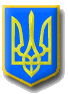 